Logo:                   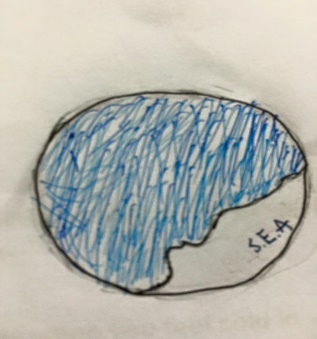 The Name Of Company : Super Electrical Appliance The Product Of Introduction: Washing Machine: The first function is it will help you to do the laundry fast. The second is it can be a sprinkler. Whenever it’s hot in summer, you will be hot easily. You’ll need it because it can be a walking robot with the sprinkler and sprinkle everywhere in your house so that you can spend a cool summer.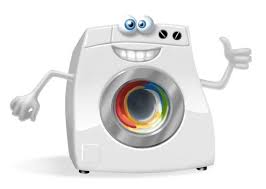 Remote Control “It’s used to control many different electical appliance in our daily life but we have other special idea to apply on lots of aspects. Such as when there are some friends to invite you, and you don’t who they are. Just use your amazing remote control to (turn on the televisoin)watch the monitor and it can also open the door. What’s more, it can be used as a mouse for your computer. It’s mutifunctional, isn’t it ?   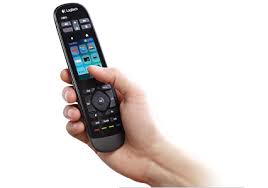  Refrigerator:  The first function is that when you put something in, it will help you ice it to keep fresh.The second is when you feel cold in winter, you want to bathe in the bathtub. What you have to do is press the button in it and it will be automatically divided two boxes. The one will still ice the things in it, and the other one will be transformed into a massage bathtub and the doors of fridge can extend the width of bathtub as a small pool.   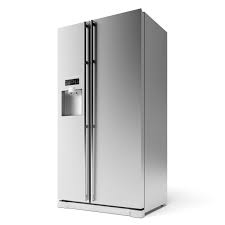 Vacuum Cleaner: Our vacuum cleaner doesn’t simply vacuum the dust and some tiny things. It can also help you to filter the air. For examples, you don’t control the fire carefully when you’re cooking, so the food is burned and the air is full of the smell of burning. Then, you can use our vacuum cleaner to filter the air so that you can breathe the fresh air easily.      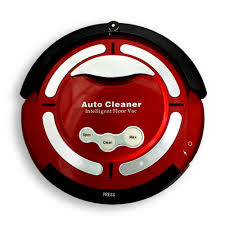 